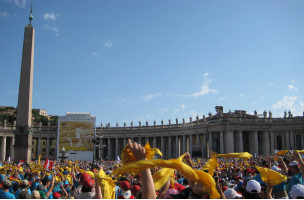 Rom-Wallfahrt 2015"Hier bin ich, sende mich! (Jes 6,8) Von 2. bis 8. August 2015 findet die nächste Rom-Wallfahrt für Ministrantinnen und Ministranten statt.Es werden  10000-15000 Ministrantinnen und Ministranten aus ganz Europa erwartet, 3000 davon Österreich, über 600 allein aus der Steiermark. Die Anmeldung ist abgeschlossen! Die Anzahlung  von € 150,00 pro Person ist im Februar/März zu leisten. Die Rechnung für die Restzahlung (+eventuelle Doppel- oder Einzelzimmerzuschläge wird im Juni an jede/n Teilnehmer/in extra (!) per Post geschickt. Wenn Sammelrechnungen an eine Pfarre gewünscht sind, muss das bis spätestens 20. Mai passieren)Da bereits Fragen betreffend Storno gestellt werden, hier die Stornoregelung:Bis zu 30 Tage vor Abreise: 10 % des Gesamtbetrages29-20 Tage vor Abreise: 25 % des Gesamtbetrages19-10 Tage vor Abreise: 50 % des Gesamtbetrages​4-9 Tage vor Abreise: 65 % des GesamtbetragesBis zu 72h vor Abreise: 85 % des GesamtbetragesEine Reise- und Stornoversicherung bei der europäischen Reiseversicherung ist im Reisepreis inkludiert. In welchen Fällen die Versicherung die Storno-Kosten übernimmt, kann im Dokument "Informationen zur Stornoversicherung" (am Ende der Seite zum Download bereitgestellt) nachgelesen werden. Wer ist dabei? Die Wallfahrt ist für Ministrantinnen und Ministranten ab 12 Jahren. Stichtag ist der 1. August 2003. Pro acht Kindern ist eine Begleitperson erforderlich, bei gemischtgeschlechtlichen Gruppen eine männliche und eine weibliche.Kosten: Der Pauschalpreis für die Wallfahrt beträgt € 450,-  (Halbpension in guten Hotels, inklusive Reiseschutz- und Stornoversicherung). (60 Euro zahlt die Diözese dazu!)
Die Pfarren sind gebeten, ihre Ministrant/innen zu unterstützen. Bewährte Möglichkeiten dazu: den Erlös eines Pfarrcafes für die Minis verwenden, ein Benefiz-Essen oder -Konzert veranstalten, Patenschaften...Programm: Das Programm beinhaltet unter anderem: Gottesdienst mit Papst Franziskus im Petersdom, (St.Paul?!)  internationales Jugendfestival, diverse Besichtigungen und Ausflüge, Begegnungsfest mit den österreichischen Ministrant/innenHier das Logo und Motto der Wallfahrt: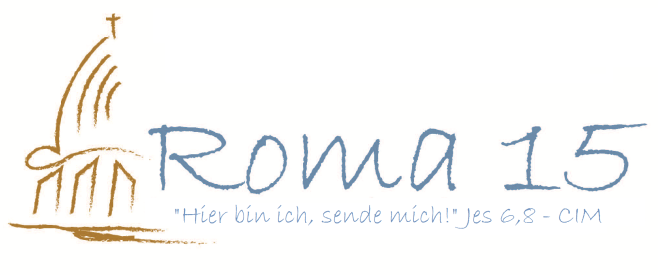  Für Gruppenleiter/innen wichtig:Für je acht Teilnehmer/innen muss eine erwachsene Begleitperson (ab 18 Jahren) dabei sein, bei gemischten Gruppen mindestens eine weibliche und männliche Bezugsperson. Mehr als zwei Begleitpersonen für acht Teilnehmer/innen sind nicht möglich.Die genaue Buseinteilung erfolgt nach Rücksprache mit dem Reisebüro nach Anmeldeschluss im Frühjahr. Die Hoteladressen werden ca. 2 Wochen vor Beginn der Wallfahrt bekanntgegeben. 